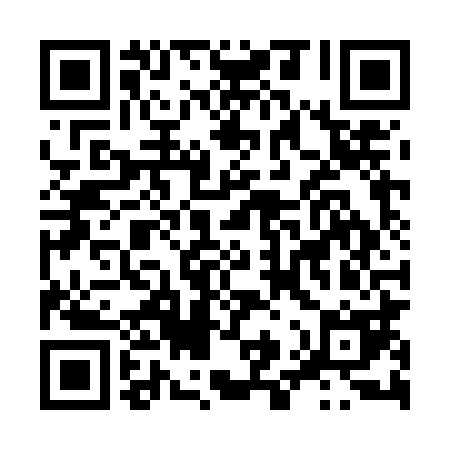 Prayer times for Adunatii Teiului, RomaniaWed 1 May 2024 - Fri 31 May 2024High Latitude Method: Angle Based RulePrayer Calculation Method: Muslim World LeagueAsar Calculation Method: HanafiPrayer times provided by https://www.salahtimes.comDateDayFajrSunriseDhuhrAsrMaghribIsha1Wed4:226:181:256:258:3310:212Thu4:206:161:256:258:3410:233Fri4:186:151:256:268:3510:254Sat4:156:141:256:278:3610:275Sun4:136:121:246:278:3710:286Mon4:116:111:246:288:3910:307Tue4:096:091:246:298:4010:328Wed4:076:081:246:308:4110:349Thu4:056:071:246:308:4210:3610Fri4:036:061:246:318:4310:3811Sat4:016:041:246:328:4410:4012Sun3:596:031:246:328:4610:4213Mon3:576:021:246:338:4710:4314Tue3:556:011:246:348:4810:4515Wed3:536:001:246:348:4910:4716Thu3:515:591:246:358:5010:4917Fri3:495:581:246:368:5110:5118Sat3:475:571:246:368:5210:5319Sun3:465:561:246:378:5310:5420Mon3:445:551:246:378:5410:5621Tue3:425:541:246:388:5610:5822Wed3:405:531:256:398:5711:0023Thu3:395:521:256:398:5811:0124Fri3:375:511:256:408:5911:0325Sat3:355:501:256:409:0011:0526Sun3:345:501:256:419:0111:0727Mon3:325:491:256:429:0111:0828Tue3:315:481:256:429:0211:1029Wed3:295:481:256:439:0311:1130Thu3:285:471:256:439:0411:1331Fri3:265:461:266:449:0511:14